Расширенное расписание  1-4 классов на 06.05.2024.1 смена    1а класс1б класс1в класс1г класс2а класс2б класс2в класс2г класс3а класс3б класс3в класс3г класс4а класс4б класс4в класс4г класс№           урокаВремяПредметКраткий план урокаРазговоры о важномТема урока: День Победы 9 Мая.80 лет сл дня освобождения Севастополя и Крыма»Задание: почитать «Рассказы о войне для детей» ,Л. Пантелеев19.00-9.30МатематикаПлатформа ZOOMТема урока: Что узнали? Чему научились? Странички для любознательных.Задания: 1.стр. 76, №2, стр. 77, № 1129.40-10.10Русский  языкПлатформа ZOOMТема урока: Гласные после шипящих  в сочетаниях жи-ши, ча-ща, чу-щу ( в положении под ударением)Задания: 1.Стр.115 – прочитать, упр. 2(п.),правило на стр. 116, Страничку для любознательных, Работы отправляем на электронный адрес.89028157903@rambler.ru310.20-10.50Литературное чтениеТема урока: Разноцветные страницы. Речевая разминка. В. Берестов «Цыплята», Е.Благинина «Как страшно мышке»Задание: Стр. 54-55, наизусть ( по выбору)411.10-11.40ТехнологияТема урока: Вышивка – способ отделки изделий.Задание: посмотреть видео-урок511.50-12.20Читательская грамотностьТема урока: Сказка «Урок дружбы», М. Пляцковский Задание; прочитать сказку.№ урокаВремяПредметКраткий план урокаРазговоры о  важномТема: День Победы.19.00-9.30Русский языкОнлайн урок на ZOOMПодключиться к конференции Zoomhttps://us04web.zoom.us/j/75525161727?pwd=25Ob6MkL8b0clyGpFGNZirMujveZqP.1Идентификатор конференции: 755 2516 1727Код доступа: 0Yes3fТема урока:Правописание сочетаний ЧК, чн. Шипящие согласные звукиЗадание:Стр.127 упр.10 (списать 2-ой абзац) учить правила, словарные слова.29.40-10.10Окружающий мирОнлайн урок на ZOOMПодключиться к конференции Zoomhttps://us04web.zoom.us/j/79270965789?pwd=F1dmVaHFKVebCtYTc3iXOmvlwD8aeb.1Идентификатор конференции: 792 7096 5789Код доступа: 6ZzvfCТема: Почему в автомобиле и поезде нужно соблюдать правила безопасности?.Задание:Стр.64-65 читать, ответить на вопросы стр.65310.20-10.50Литературное чтениеТема:Стихотворения о детях. На примере произведений А.Л. Барто «Я – лишний», Р. С. Сефа "Совет", В. Н. Орлова "Если дружбой...".Задание:Стр.59-60 читать выразительно (видео), выучить наизусть по желанию № урокаВремяПредметКраткий план урокаРазговоры о важномТема урока: Урок памяти Задание: Просмотр видео: вспомним героические страницы истории России. Беседа: какое чувство объединяло граждан России, когда Родине грозила опасность?19.00-9.30Математикаплатформа ZOOMТема урока:Обобщение по теме «Числа от 1 до 20. Сложение и вычитание». Что узнали. Чему научились в 1 классе Задания. С. 77 , № 11  решить примеры,  № 12https://us04web.zoom.us/j/72728117165?pwd=zblM9iV3k7WHF6msVHb4GDfpx3JJtR.129.40-10.10Русский языкплатформа ZOOMТема урока:Закрепление правописания слов с сочетаниями чк, чн. Объяснительное письмо слов и предложений Задания. С.99, упражнение 13, выписать слова из словарика, где есть парный согласный на конце и проверить. 310.20-10.50Литературное чтениеТема урока:Произведения о детях. На примере произведений В.А. Осеевой «Три товарища», Е. А. Благининой "Подарок", В. Н. Орлова "Кто кого?" .Задания. С. 59-60 выразительно  прочитать, вопросы 2.№ урокаВремяПредметКраткий план урокаРазговоры о важном Тема урока: Урок памяти.Задание: ознакомиться с видеороликами, выполнить рабочий листРаботы отправляем в Viber в личные сообщения. 19.00-9.30Литературное чтениеПлатформа ZoomТема урока: Работа с текстом произведения: осознание понятий труд, взаимопомощь. На примере произведения М. С. Пляцковского "Сердитый дог Буль".Задание: учебник стр. 46 – 47 прочитать, нарисовать рисунок к произведению.Работы отправляем в Viber в личные сообщения.29.40-10.10Русский языкПлатформа ZoomТема урока: Речевой этикет: ситуация извинения.Задание: учебник стр. 118 упр. 8 (письменно), стр. 121 упр. 13 (письменно)Работы отправляем в Viber в личные сообщения.310.20-10.50Окружающий мирТема: Зачем строят корабли?Задание: учебник стр. 60 – 61, рочитать, ответить на вопросы.Работы отправляем в Viber в личные сообщения.411.10-11.40ТехнологияТема: Вышивка – способ отделки изделий. Мережка (осыпание края заготовки из ткани).Задание: ознакомиться с видами вышивок.Работы отправляем в Viber в личные сообщения.№ урокаВремяПредметКраткий план урокаРазговоры о важномТема «День Победы»Посмотреть материалы темы19.00-9.30Английский языкТема урока: Формы глагола To be.Работа на платформе сферумДомашнее задание: Стр. 36 упр. 4.Обратная связь: onekrutova@mail.ru29.40-10.10Русский языкплатформа сферумТема урока: «Части речи.Тренинг»1.Словарный диктант: до свидания, здравствуйте, извините, прощай, спасибо.2.Стр.103, упр.179 (устно) 3.Стр.103, «Обратите внимание»4.Стр.105, упр.3Обратная связь: penkowska@mail.ru310.20-10.50Математикаплатформа сферумТема урока «Табличное умножение в пределах 50. Деление на 9»1.Повторить таблицу умножения на 2-72.Составление таблицы умножения и деления на 8, стр.883.Стр.88, №64.Домашнее задание: выучить таблицу умножения на 8, стр.88, №3Обратная связь: penkowska@mail.ru411.10-11.40ТехнологияТема урока «Лекало»1.Сделать поделку из любого материалаОбратная связь: penkowska@mail.ru511.50-12.20Занимательная математикаТема урока «Мир занимательных задач»1.Решение карточки с занимательными задачами2.РаскраскаОбратная связь: penkowska@mail.ru№ урокаВремяПредметКраткий план урокаРазговоры о важномТема урока: «День Победы»Посмотри видео: https://www.youtube.com/watch?v=cIB_ibj92AU&ysclid=lvq6x1k69i51524512219.00-9.30Русский языкПлатформа ZoomТема урока: «Предлоги.  Как пишутся предлоги со словами».Работа с учебником (часть 2):1. Запиши словарные слова под диктовку взрослых, стр. 133, (буквы К, Л, Н)2. Повтори правило, стр. 107.3. Прочитай и выучи правило, стр. 108.4. Выполни, стр. 108, упр. 186. Домашнее задание: стр. 109, упр.188.Выполненные задания отправить на электронную почту: tatanakushnikova@gmail.com29.40-10.10Английский языкТема урока: Формы глагола To be.Работа на платформе Zoomhttps://us05web.zoom.us/j/81090749253?pwd=5MkeMWNpgi9bqRNYvQZ4yobOwMxUyh.1 Домашнее задание: Стр. 36 упр. 4.Обратная связь: onekrutova@mail.ru310.20-10.50Литературное чтениеТема урока: « Работа с детскими книгами на тему: «Зарубежные сказочники»: соотнесение иллюстраций с содержанием сказок».Работа с учебником (часть 2):1. Выполни, стр. 129, №1, №2, №3 (устно).2. Выполни,  стр. 129, №4 (письменно).Домашнее задание:   чтение по выбору сказок Ш. Перро.Выполненные задания отправить на электронную почту: tatanakushnikova@gmail.com411.10-11.40ТехнологияТема урока: «Лекало. Разметка и выкраивание деталей швейного изделия по лекалу»Выполни мягкую  игрушку «Мышка», пользуясь мастер-классом.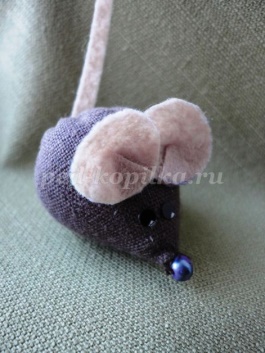 https://ped-kopilka.ru/blogs/aleshina-marina/master-klas-mjagkie-igrushki-po-sobstvenoi-vykroike.html?ysclid=lvq95250qd192265989Домашнее задание: закончить работу, начатую на уроке.Выполненные задания отправить на электронную почту: tatanakushnikova@gmail.com511.50-12.20Занимательная математикаТема урока: «Мир занимательных задач»Выполни задания https://infourok.ru/prezentaciya-bolshoe-razvlechenie-s-vinni-i-ego-druzyami-zanimatelnie-zadaniya-po-matematike-dlya-klassa-2237261.html?ysclid=lvq7dhwp9a132161145 Домашнее задание: повтори  таблицу умножения на 2,3,4,5,6, 7, 8.№ урокаВремяПредметКраткий план урокаРазговоры о важном Тема «День Победы»1. Презентация. В рабочем листе выполнить задания. 19.00-9.30Русский языкПлатформа ZOOMhttps://us05web.zoom.us/j/82974669468?pwd=GMEkDpvHNuMcOaTCBUzOrSW1f35aLp.1 Тема «Предлог. Отличие предлогов от приставок»1. Задания  из учебника стр.108  упр. 183,  упр. 1184Д. з. Стр.109 выучить правило, упр. 186Выполненные задания отправить на электронную почту: tregubova03@mail.ru  29.40-10.10МатематикаПлатформа ZOOMhttps://us05web.zoom.us/j/82516576271?pwd=A4G6mCNLxUn9iTkkIlJgvaRsbpvQtA.1 Тема урока  «Табличное умножение в пределах 50. Деление на 6»1. Стр. 83 № 2, 3, 6Д. з.  Стр. 84 № 3, 5Выполненные задания отправить на электронную почту: tregubova03@mail.ru  310.20-10.50Литературное чтениеТема урока: «Работа со сказкой братьев Гримм «Бременские музыканты»: составление плана произведения» 1. Прочитать сказку https://mdou68.ru/images/stories/detskay/chitaem_vmeste/pisateli/r.pdf, ответить на вопросы (вопросы выданы).Д. з. Составить план сказки.Выполненные задания отправить на электронную почту: tregubova03@mail.ru  411.10-11.40Окружающий мирТема урока: «Строительство Московского Кремля. Московский Кремль и Красная площадь»1. стр. 102-105 прочитать, ответить на вопросы 1, 2,письменноД. з. Стр.102-103, 104-105 пересказВыполненные задания отправить на электронную почту: tregubova03@mail.ru  511.50-12.20ТехнологияТема урока  «Изготовление швейного изделия с отделкой вышивкой»1. Видеоурок  http://dzen.ru/video/watch/634abed0e323fa46e6186388?comment-request=1&f=d2d Д. з. Изделие по выкройке (игрушка)№ урокаВремяПредметКраткий план урокаРазговоры о важномТема занятия: « День Победы. 80 лет со дня освобождения Севастополя и Крыма от немецко-фашистских захватчиков.»1.Видео «День Победы 9 мая 1945» .Презентация.19.00-9.30Английский языкТема урока: Формы глагола To be.Работа на платформе сферумДомашнее задание: Стр. 36 упр. 4.Обратная связь: onekrutova@mail.ru29.40-10.10Русский языкСферум.МессенджерТема:« Орфография: отработка орфограмм, вызывающих трудности. Тренинг "Правописание имен собственных" с использованием электронных образовательных ресурсов  »1.Работа на Сферуме2.Домашняя работа:  мини-сочинение «Моя семья»310.20-10.50ЧтениеТема урока :  « Выделение главной мысли (идеи) сказки Х.-К. Андерсена «Пятеро из одного стручка» и других его сказок на выбор    »1.Работа по произведению. Прочитать, определить героев сказки, дать  характеристику каждой из пяти горошин.2.Домашняя работа: составить план к сказке411.10-11.40ТехнологияТема урока :  «  Лекало. Разметка и выкраивание деталей швейного изделия по лекалу »1.Посмотреть видеоурок «Как ткань превращается в изделие? Лекало.»2.Домашняя работа. Нарисовать любое лекало511.50-12.20Занимательная математикаТема урока :  «Математические фокусы  »Работа на платформе uchi.ru№ урокаВремяПредметКраткий план урока Разговоры о важномТема: День Победыhttps://razgovor.edsoo.ru/ 3-4 классПросмотреть видео.19.00-9.30Русский языкТема:  Род глаголов в прошедшем времени.Платформа Сферум https://sferum.ru/?p=messages&join=xrvdcLtzxmlmZLew9GioMOh/bm894Ep_2lk=Домашнее задание с.121  упр.214,215, с.122 учить правилоОбратная связь Сферум группа 3 « А»29.40-10.10МатематикаТема: Платформа Сферумhttps://sferum.ru/?p=messages&join=xrvdcLtzxmlmZLew9GioMOh/bm894Ep_2lk=Домашнее задание с.86 №1устно,№2, №3Обратная связь Сферум группа 3 « А»310.20-10.50Литературное чтениеТема  А.Н.Толстой « Сорочьи сказки»https://онлайн-читать.рф/а-н-толстой-сорочьи-сказки/Домашнее заданиеСоставить план к  одной сказке и нарисовать иллюстрацию.Обратная связь Сферум группа 3 « А»411.10-11.40МузыкаТема: Особенности джаза Посмотреть видеоурок. https://youtu.be/d5-IV5fcJGI?si=Bux4aD_vKl3Q_ET2Домашнее задание Записать в тетрадь определение джаз и его особенности.Подготовить сообщение об исполнителе джазовой музыки Обратная связь Сферум группа 3 « А»511.50-12.20Занимательная математикаТема: Это было в старинуДомашнее задание  Записать в тетрадь старинные русские меры длины и массы: пядь, аршин, вершок, верста, пуд, фунт и др.  Обратная связь Сферум группа 3 « А»№ урокаВремяПредметКраткий план урокаРазговор о важномТема урока: День ПобедыДомашняя работа: Просмотр и обсуждение видео19.00-9.30Русский языкплатформа ZOOMТема урока: Урок по разделу морфология: отработка темыДомашняя работа: Стр.124 выучить правило, упр.225Выполненные задания отправить на электронную почту:   kravchina1978@mail.ru  29.40-10.10Математикаплатформа ZOOMТема: Задачи на расчет времени, количестваДомашняя работа: Стр.82 № 4,5Выполненные задания отправить на электронную почту: kravchina1978@mail.ru310.20-10.50Изобразительное искусствоТема: Изображение портрета: Картина-натюрморт: рисуем натюрмортДомашняя работа: Выполнить  рисунок, посмотрев видео урок. Выполненные задания отправить на электронную почту: kravchina1978@mail.ru 411.10-11.40ФизкультураТема: Освоение правил и техники выполнения норматива комплекса ГТО. Прыжок в длину с места толчком двумя ногами. ЭстафетыДомашняя работа: Комплекс ОРУ511.50-12.20Занимательная математикаТема урока: Математические фокусыДомашняя работа: Поиск «спрятанных» цифр в записи решения(устно).№ урокаВремяПредметКраткий план урокаРазговоры о важном.        Платформа ZOOMТема урока: « День Победы».                                             1. Видеофильм.                       .                                                                                                                                  2.Домашнее задание: выучить стихотворение о мире.                                                                                3. Обратная связь: vyatkina_54@list.ru19.00-9.30Математика.                           Платформа ZOOMТема урока:»Приемы деления трехзначного числа на однозначное число.»                                                                                                                                                            1. Рассмотреть приемы деления трехзначного числа на однозначное число.                                            2. Домашнее задание: стр.126, №19. .                                                                 3.   Обратная связь: vyatkina_54@list.ru29.40-10.10Литературное чтение.              Платформа ZOOMТема урока:»Взаимоотношения человека и животных в рассказах зарубежных писателей. На примере рассказа Джека Лондона «Бурый волк»..                                                                            1.Работа над содержанием рассказа. 2.Главные герои произведения.                                                                                3. Домашнее задание: стр.10-12, прочитать и ответить на первый вопрос.                                                      4.Обратная связь: vyatkina_54@list.ru                                                        310.20-10.50Русский язык.                         Платформа ZOOMТема урока: » Будущее время глаголов»».                                 1.Рассмотреть, как определить будущее время глагола.                                                                             2. Привести примеры глаголов будущего времени.                                                                   3.Домашнее задание: стр.128. упр.3.                                                              4. Обратная связь: vyatkina_54@list.ru411.10-11.40Занимательная математика.          Платформа ZOOMТема урока: »Математические фокусы».             1.Отгадывание задуманных чисел, угадывание дня рождения.   2.Секреты фокусов.                                               3. Домашнее задание: подумать, какой фокус показать своим друзьям, родственникам.                                                            4.Обратная связь:vyatkina_54@list.ru511.50-12.20ФизкультураТема урока: Подвижные игры Домашнее задание: Берпи с отжиманием (дев 5.мал.7), упражнение скалолаз (20 р.на каждую ногу.).,Подъём туловища из положения лёжа (30 раз всем ).Снять видео.№ урокаВремяПредметКраткий план урокаРазговоры о важномТема: Урок памяти Домашняя работа  Просмотр видео: что такое историческая память?Обратная связь strunina2006@mail.ru19.00-9.30Русский  
https://us05web.zoom.us/j/89965315334?pwd=kRdtrwSI8vrVH8lOwFSyNqXujX9ZXT.1
Идентификатор конференции: 899 6531 5334
Код доступа: 1TgnGiТема: Правописание частицы не с глаголамиПлатформа ZoomДомашняя работа  с 168 упр 4(1 абзац)Обратная связь strunina2006@mail.ru29.40-10.10Математика
https://us05web.zoom.us/j/86769512627?pwd=x3P3MapLql3Eeb7YQmlXNpW0QxG0uJ.1
Идентификатор конференции: 867 6951 2627
Код доступа: 5XKiSDТема: Изображение прямоугольника с заданным отношением длин сторон (больше или меньше на, в) Платформа ZoomДомашняя работа  с124 №10(4 выражение)Обратная связь strunina2006@mail.ru310.20-10.50Литературное чтениеТема:  Работа с книгами одетях:составление аннотации. Домашняя работа  прочитать произведение до концаОбратная связь strunina2006@mail.ru411.10-11.40Изобразительное искусствоТема:  Картины исторические и бытовые Домашняя работа: композиция из цветовОбратная связь strunina2006@mail.ru511.50-12.20Занимательная математикаТема: Математические фокусы Домашняя работа  Поиск «спрятанных» цифр в записи решения.Обратная связь strunina2006@mail.ru№ урокаВремяПредметКраткий план урокаРазговоры о важном Тема: День Победы1.Работа на платформе «Сферум»2.Домашняя работа. Рисунок «Праздничный салют"Обратная связь: электронная почта: Lara.berseneva.66@ yandex.ruплатформа Сферум19.00-9.30 Физическая культура Тема урока: Подвижные игры Домашнее задание: Берпи с отжиманием (дев 5.мал.7), упражнение скалолаз (20 р.на каждую ногу.).,Подъём туловища из положения лёжа (30 раз всем ).Снять видео.29.40-10.10Русский языкТема: Проверь себя(закрепление темы «Глагол»1.Работа на платформе «Сферум»2.Домашняя работа. Задание на платформе учи.ру   Обратная связь: электронная почта: Lara.berseneva.66@ yandex.ruплатформа Сферум310.20-10.50МатематикаТема: Контрольная работа1.Работа на платформе «Сферум»2.Домашняя работа.   Индивидуальные карточкиОбратная связь: электронная почта: Lara.berseneva.66@ yandex.ruплатформа Сферум410.20-10.50Окр.мирТема: Малая Родина гражданина России. Достопримечательности родного краяРабота на платформе «Сферум»2.Домашняя работа.  С180-167 читать,с 185-подготовить сообщение «Памятники моего города» Обратная связь: электронная почта: Lara.berseneva.66@ yandex.ruплатформа Сферум№ урокаВремяПредметКраткий план урокаРазговоры о важномТема «День Победы»Посмотреть материалы темы19.00-9.30Литературное чтениеТема урока: «Работа с баснями И.Крылова. Инсценирование их сюжета» 1.Прочитать текст на стр.140-1482.Домашнее задание: стр.148, ответить на вопросы 4,5 (письменно)Обратная связь: penkowska@mail.ru29.00-9.30Русский языкплатформа zoomТема урока: «Отработка темы «Глагол»1.Синтаксический разбор предложения:Небо часто покрывалось тяжелыми облаками2.Морфологический разбор наречия из предложения3.Стр.111, упр.228 (устно)4.Стр.112, упр.232Обратная связь: penkowska@mail.ru39.40-10.10Математикаплатформа zoomТема урока «Задачи с избыточными и недостающими данными»1.Решение задачи на движение: два автомобиля выехали одновременно в противоположных направлениях. Скорость одного 85  км/ч, а другого-97 км/ч. Через сколько часов расстояние между автомобилями будет 1274 км?2.Стр.112, №23. Решить пример: 793 · 406 + 248 952 : 492 – 185 697 =Обратная связь: penkowska@mail.ru410.20-10.50ТехнологияТема урока «Конструкции со сдвижной деталью»1.Изготовить объемную поделку из любого материалаОбратная связь: penkowska@mail.ru511.50-12.20 Физическая культура Тема урока: Подвижные игры Домашнее задание: Берпи с отжиманием (дев 5.мал.7), упражнение скалолаз (20 р.на каждую ногу.).,Подъём туловища из положения лёжа (30 раз всем ).Снять видео.№ урокаВремяПредметКраткий план урокаРазговоры о важном.Тема: День Победы. Просмотр видео.19.00-9.30Русский язык Тема: Правописание слов в словосочетаниях.Работа по содержанию с.122-124Домашнее задание: стр.124 упр.4 29.40-10.10МатематикаТема: Точное и приближенное значение величины.Работа по содержанию с.145-146Домашнее задание: с.144 №6310.20-10.50Литературное чтениеТема: Дж. Свифт «Гулливер в стране лилипутов».Работа по содержанию с.166-173Домашнее задание: озаглавить части.№ урокаВремяПредметКраткий план урокаРазговоры о важном.Тема: День Победы. Просмотр видео.19:45 – 10:15Русский язык Платформа ZOOM.Идентификатор: 989 893 7469Код: 3SHS6IТема: Правописание слов в словосочетаниях.Работа по содержанию с.122-124Домашнее задание: стр.124 упр.4 Обратная связь: NadyK2011@yandex.ru 29.40-10.10МатематикаПлатформа ZOO Идентификатор: 989 893 7469Код: 3SHS6I MТема: Точное и приближенное значение величины.Работа по содержанию с.145-146Домашнее задание: с.144 №6Обратная связь: NadyK2011@yandex.ru310.20-10.50Литературное чтениеТема: Дж. Свифт «Гулливер в стране лилипутов».Работа по содержанию с.166-173Домашнее задание: озаглавить части.Обратная связь: NadyK2011@yandex.ru411.10-11.40ИЗОТема: «Жилища народов мира".           Домашнее задание: Нарисовать иглу.